Massachusetts Department of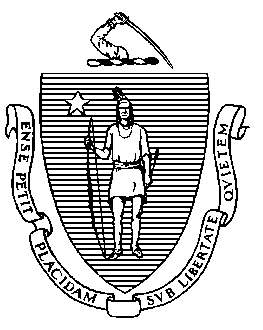 Elementary and Secondary Education135 Santilli Highway, Everett, MA 02149 Telephone: (781) 338-3000  TTY:  1-800-439-2370                                                                                                          Baze sou règ federal, plent dwe gen kèk enfòmasyon. Li pa nesesè pou itilize fòm sa pou depoze yon plent nan PRS. Men, enfòmasyon ki enpòtan yo endike sou fòm nan ak senbòl zetwal bò kote l. Anplis de egzijans sa yo, PRS mande enfòmasyon opsyonèl anplis ki lye ak plent la pou ede PRS nan envestigasyon pa li. Si w gen nenpòt kesyon sou pwosedi PRS oubyen sou fòm sa, tanpri kontakte biwo PRS nan (781) 338-3700 oubyen compliance@doe.mass.edu. Distrik/Ajans Edikasyonèl/Lekòl*Non Distrik la/Kolaborasyon/Lekòl Prive/Ajans Edikasyonèl: 	Non Lekòl/Lokal:   ______________________________________ Adrès_______________________  Tip Pwogram Elèv:   Jeneral Ed___    Ed Espesyal (IEP) ___    504 Plan ___   Lekòl Lakay ___Enfòmasyon Kontak Moun k ap pote plent la – moun oubyen òganizasyon depoze yon plent nan PRS.* Non Moun ki pote plent la (enprime):	_______* Adrès Moun ki pote plent la: _______________________Vil: ______________ Eta ________ Kòd Postal: ______* Nimewo Telefòn Moun ki pote plent la: _________________________ Imèl: ___________________________________Ròl ou: ParanDefensè DwaParan Edikasyon Asiye ESE ElèvAnplwaye Antite Edikasyonèl Lòt: ____________________________________________________________________________Lang Prensipal: _________________________________________________________________________Moun k ap pote plent la mande Depatman ki lye ak plent la akomodasyon: _________________________________________________________________________________________Enfòmasyon sou Elèv la oubyen Gwoup Eske plent sa gen pou wè ak yon: Elèv Endividyèl oubyenGwoupSi gen deklarasyon vyolans (yo) sou yon elèv espesifik:  * Non Elèv la: ____________________________ Klas:          Laj: ___	_ Pronon Prefere: ____________* Adrès Elèv la (si l diferan de adrès moun k ap pote plent la): _________________________________________       * Non lekòl elèv la ladann nan: _______________________________________________________Lang prensipal elèv la : ____________________________________________________________________Sizoka se yon timoun ki pa gen kay oubyen jèn (selon definisyon ki nan seksyon 725(2) Ak pou Asistans Moun ki pa gen kay McKinney-Vento (42 U.S.C. 11434a(2)), sa ki swiv la se yon obligasyon: * Enfòmasyon kontak elèv la ki disponib: ___________________________________________________________ Enfòmasyon sou Paran/Gadyen (si l diferan de Moun k ap pote plent la)Non Paran/Gadyen: __________________________________________________________________________Adrès Paran/Gadyen: _______________________ Vil: ______________ Eta: ________ Kod Postal: ______Nimewo Telefòn Paran/Gadyen: _________________________ Imèl: ___________________________________DokimanOu kapab soumèt dokiman pou sipòte plent la ansanm ak fòm plent sa. Moun k ap depoze plent la dwe voye yon kopi bay Ajans Edikasyonèl la k ap sèvi elèv la nan moman moun nan depoze plent la nan PRS. Yon kopi plent sa te voye jou ki te ________________________ (dat) bay moun sa nan Ajans Edikasyonèl la:  Non ak Tit:  _______________________________________________________________________Adrès: _____________________________________________________________________________Telefòn: ___________________________________________________________________________Imèl:  _______________________________________________________________________________Siyati Moun ki depoze plent la: ________________________________________________________________Siyen epi retounen Fòm sa bay PRS nan: Depatman Edikasyon Elemantè ak Segondè Massachusetts Sistèm Rezoud Pwoblèm135 Santilli HighwayEverett, MA 02149Fax: 781-338-3710Compliance@doe.mass.eduOu kapab soumèt yon plent sou imèl, mèl postal, faks, oubyen depoze l nan enfòmasyon nou bay anwo a. Si w soumèt yon plent sou imèl, tanpri mete kopi fòm nan nan imèl ou a epi voye l bay PRS ak sijè a ki di:  Fòm Konplè pou PRS.Konfidansyalite ak Pataj Enfòmasyon ak yon twazyèm moun PRS p ap pataje enfòmasyon idantite pèsonèl yon elèv ak yon twazyèm moun sèl si PRS gen yon konsantman ekri ki ba l otorizasyon pou l pataje enfòmasyon sila oubyen yon dokiman ki bay twazyèm moun aksè ak enfòmasyon ki pwoteje (tankou yon desizyon lajistis). Si yon twazyèm moun oubyen òganizasyon depoze yon plent sou non yon elèv, apre plent la depoze PRS pral mande otorizasyon paran/gadyen pou bay enfòmasyon oubyen mande elèv la si sa apwopriye. BIWO SISTÈM REZOLISYON PWÒBLÈM  (PRS)FÒM *Yon deklarasyon sou Akizasyon (yo) ki pa konfòm ki te fèt pa plis ke yon lane pase anvan dat plent la depoze ak evidans akizasyon (yo) baze sou li aIdantifye tout tantatif pou rezoud pwoblèm sa. *Yon rezolisyon sou pwoblèm nan ki te pwopoze sizoka moun ki te pote plent la te gen konesans de sa nan moman li te depoze plent la.Eske gen moun k ap jere nenpòt nan traka sa yo atravè Medyasyon oubyen yon chita pale nan Biwo Espesyal Edikasyon pou Rekou (BSEA)? Wi, BSEA ap diskite omwen sou youn nan pwoblèm ki nan plent la kounye a.Non, BSEA p ap travay sou youn nan traka sa yo kounye a. 